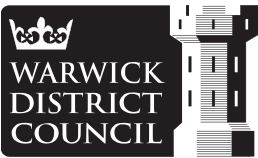 Air Quality SPD Response Form 2018Please use this form if you wish to support, object or comment upon the Air Quality Guide SPDIf you are commenting on multiple sections of the document you will need to complete a separate copy of Part B of this form for each representation.This form may be photocopied or, alternatively, extra forms can be obtained from the Council’s offices or places where the plan has been made available (see back page). You can also respond online using the LDP Consultation System, www.warwickdc.gov.uk/planningpolicyPart A - Personal DetailsIf you are commenting on multiple sections of the document you will need to complete a separate sheet for each representationSheet	ofWhich part of the document are you responding to?Paragraph number / Heading / Subheading (if relevant) Drawing/photograph (if relevant)What is the nature of your representation?	Support	ObjectPlease set out full details of your objection or representation of support. If objecting, please set out what changes could be made to resolve your objection (Use a separate sheet if necessary).If you are commenting on multiple sections of the document, you will need to complete a separate sheet for each representationSheet	ofWhich part of the document are you responding to?Paragraph number / Heading / Subheading (if relevant) Drawing/photograph (if relevant)What is the nature of your representation?	Support	ObjectPlease set out full details of your objection or representation of support. If objecting, please set out what changes could be made to resolve your objection (use a separate sheet if necessary).Guidance on Making RepresentationsPlease use this response form as it will help the Council to keep accurate and consistent records of all the comments on the Plan, alternatively complete online at www.warwickdc.gov.uk/planningpolicy If you wish to make comments on more than one aspect of the SPD, please use a separate copy of Part B of this form for eachYou may withdraw your objection at any time by writing to Warwick District Council, address  belowIt is important that you include your name and address as anonymous forms cannot be accepted. If your address or email details change, please inform us in writingAll forms should be received by 17:15 on Wednesday 17th October 2018Copies of all the objections and supporting representations will be made available for others to see at the Council’s offices at Riverside House and online via the Council’s e-consultation system. Please note that all comments on the Plan are in the public domain and the Council cannot accept confidential objections. The information willbe held on a database and used to assist with the preparation of planning policy documents and with consideration of planning applications in accordance with the Data Protection Act 1998Please return this form to: Business Manager, Policy & Development, Warwick District Council,Riverside House, Milverton Hill, Leamington Spa, CV32 5QH or email: planningpolicy@warwickdc.gov.ukWhere possible, information can be made available in other formats, including large print, CD and other languages if required. To obtain one of these alternatives, please contact 01926 410410.